Презентации.Значение презентации на уроках ОРКСЭ невозможно переоценить, поэтому каждый учитель имеет возможность сделать презентацию с «нуля» или, взяв за основу готовую презентацию из интернета, изменить и доработать ее под себя и конкретный класс. Именно так произошло мое знакомство с притчами Светланы Копыловой. Теперь я часто их использую на своих уроках. http://www.svetlana-kopylova.ru/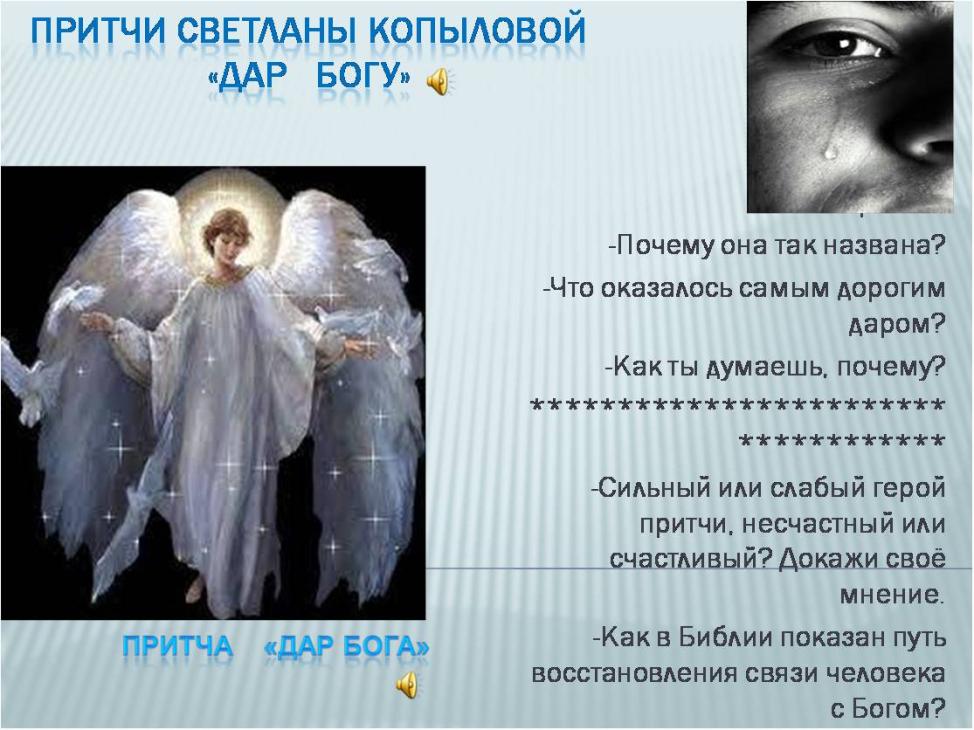 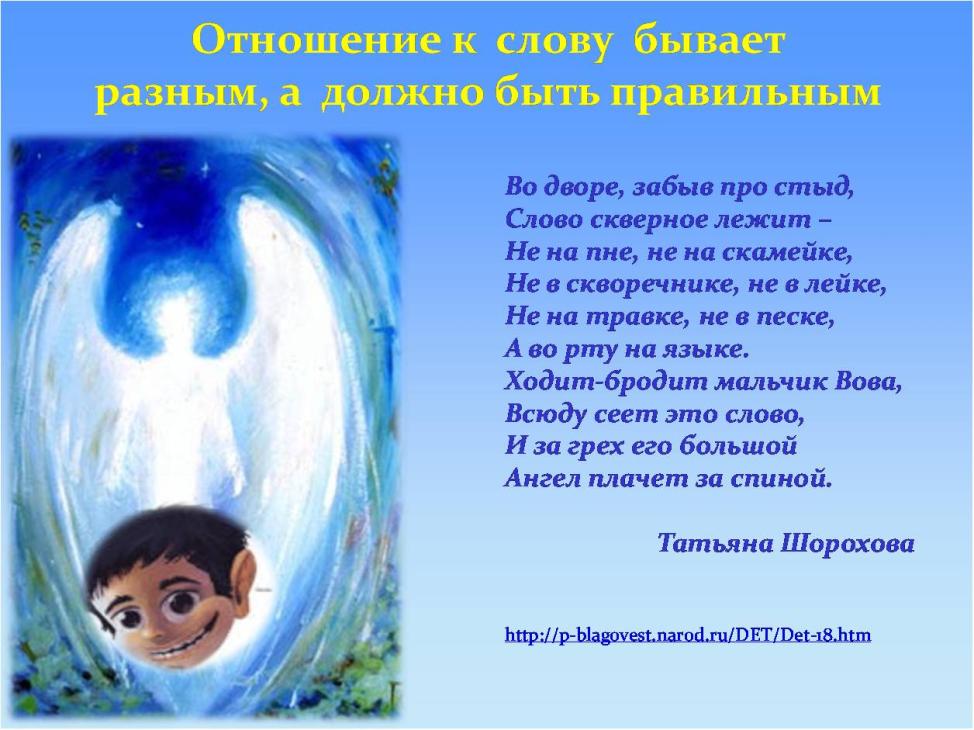 Приложения:Кластер - гроздь информации.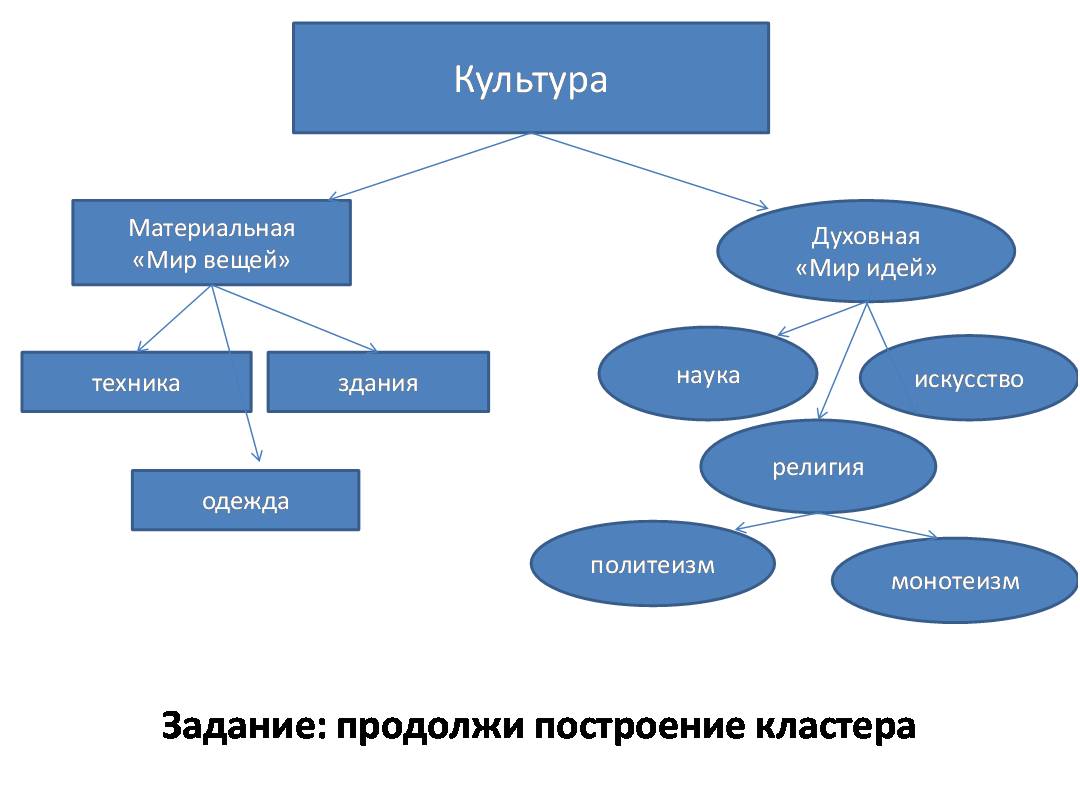 СИНКВЕЙНЫ.Правила написания синквейнов известны всем, составляются по любому удобному случаю, индивидуально или коллективно, в зависимости от темы и уровня класса.Анаграммы.Учащиеся с удовольствием разгадывают анаграммы по терминам, изученным на предыдущем уроке. Можно усложнять задания, загадав четыре слова , одно из которых – «лишнее».Пример: Заполните табличку, для чего, решите анаграммы, объясните слова, выберите лишнее.http://4maf.ru/bukvomixer.phpБуквомикс. Зашифрованный текст, который нужно расшифровать, прежде чем начать с ним работать по существу.Пример: Найдите закономерность и расшифруйте текст:(подсказка - в каждом слове первая и последняя буква стоят на своих местах)Оитллчныитьеми чмаетри дубржы ялтсювяя иеарьбтзнситоль, бросткыосстнеь, ваиамзня самипитя, доирвее и ощнбстоь иернотесв.Решение:Отличительными чертами дружбы являются избирательность, бескорыстность, взаимная симпатия, доверие и общность интересов.Филворды.Пятиклассники очень любят отгадывать филворды. Для составления филворда нужно начертить сетку, вписать в нее термины, запутывая следы.Пример:Расшифруйте филворд, объедините все термины общей темой:(добродетель, альтруизм, эгоизм, справедливость, грех- этические понятия)Неоконченные истории:История№1Когда-то жил император, который любил птиц.Он узнал, что мальчишки стреляют в голубей из рогаток, и объявил:-Кто принесет о дворец живую птицу, получит горсть риса.Услыхав об этом, мальчишки перестали стрелять голубей. Они наставили в лесу множество силков, и вскоре дворцовые комнаты наполнились голубями.Случилось, что императора навестил мудрец.  Он увидел во дворце голубей и спросил:-Зачем столько птиц?Император ответил:Предположите, что ответил император, слушаем все варианты, затем продолжаем-У меня доброе сердце, и я спасаю голубей от мальчишек. Больше они не бьют голубей, а приносят их мне живыми-Кто же кормит птенцов? –поинтересовался мудрец.- Каких птенцов?- спросил император.- У птиц, которые живут теперь в комнатах дворца , остались в лесу беспомощные птенцы. Кто их кормит?- Об этом я не думал,- признался император .Тогда мудрец сказал:Предположите, что сказал мудрец, слушаем все варианты, затем продолжаем- У вас доброе сердце, вы любите птиц, но никто не принес им столько зла, сколько вы. Все гнезда в ваших лесах наполнены сейчас мертвыми птенцами. Вы спасли 500 голубей, но погубили в пять раз больше.- Ах, как трудно быть добрым!- воскликнул огорченный император.В чем же состоит по-вашему эта трудность? Постарайтесь сделать поучительный вывод из этой истории. Слушаем все варианты, можно систематизировать их на доске, а затем сверим свои выводы с мнением мудреца:На это мудрец заметил:И добро надо делать с умом. Ум без добра- плохо. Но добро без ума - не лучше.Предложим детям дома сделать рисунок самого интересного момента.История№2Однажды  Добро пришло в гости к Злу. Зло стало угощать Добро  чаем, но в чашку вместо сахара положило соль. Добро попробовало соленый чай, но ни слова худого не сказало. Только поблагодарило за угощение. А когда Добро уходило, оно сказало:Предположите, что могло сказать в подобной ситуации именно Добро.Слушаем всех, находим приемлемый вариант и возвращаемся с словам, которые сказало Добро: «Что-то сахар у вас не очень сладкий. Вот вам деньги, купите себе конфет к чаю». Оцениваем такой вариант, дома по желанию рисуем